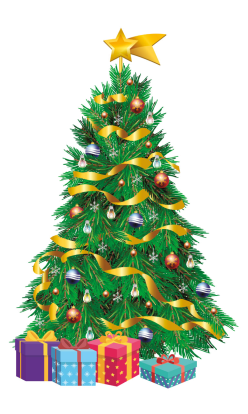 9. 10. 2020 od 7:30 hod.       bude probíhat VÁNOČNÍ FOCENÍ.Rodiče, kteří mají o focení zájem, vyplní formulář na nástěnce jednotlivých tříd. Focení má téma ZLATÉ VÁNOCE.